The Roman Army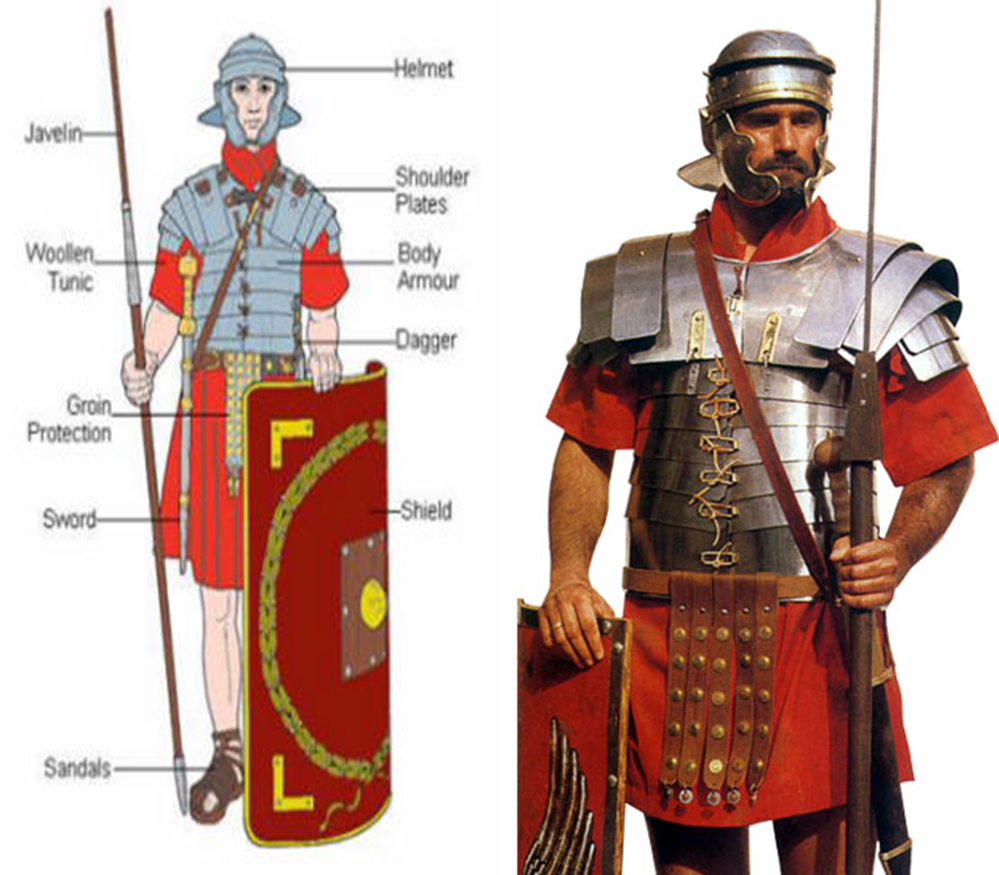 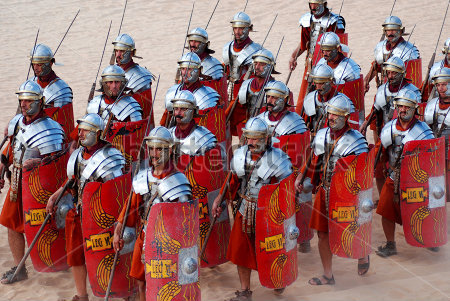 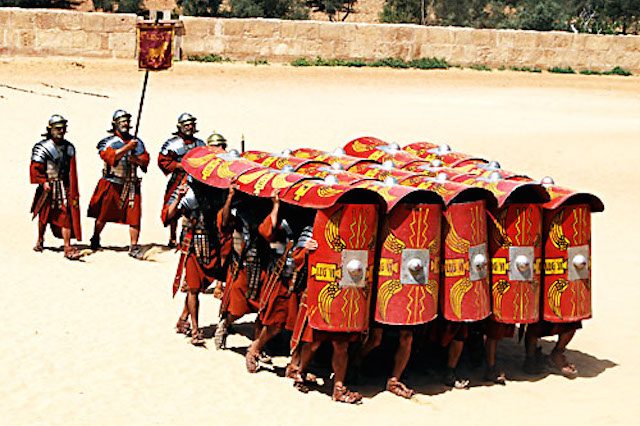 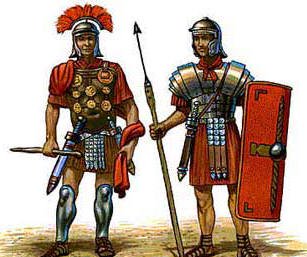 